Encaminhar uma via deste documento assinado para: MultiBRA Instituidor – Fundo MúltiploRua Tenente Francisco Ferreira de Souza, 805, Bloco 1 Ala 1 / Vila Hauer – Curitiba / PR – CEP 81.630-010Central de Atendimento: 4004-5926 (Capitais e regiões metropolitanas) / 0800-723-5926 (Demais localidades)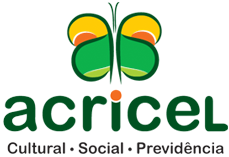 ALTERAÇãO DE REcEbIMENTO DO BENEFÍCIoPLANO DE APOSENTADORIA ACRICELPREVCNPB Nº 2011.0004-83 ALTERAÇãO DE REcEbIMENTO DO BENEFÍCIoPLANO DE APOSENTADORIA ACRICELPREVCNPB Nº 2011.0004-83 ALTERAÇãO DE REcEbIMENTO DO BENEFÍCIoPLANO DE APOSENTADORIA ACRICELPREVCNPB Nº 2011.0004-83 ALTERAÇãO DE REcEbIMENTO DO BENEFÍCIoPLANO DE APOSENTADORIA ACRICELPREVCNPB Nº 2011.0004-83 ALTERAÇãO DE REcEbIMENTO DO BENEFÍCIoPLANO DE APOSENTADORIA ACRICELPREVCNPB Nº 2011.0004-83 ALTERAÇãO DE REcEbIMENTO DO BENEFÍCIoPLANO DE APOSENTADORIA ACRICELPREVCNPB Nº 2011.0004-83 ALTERAÇãO DE REcEbIMENTO DO BENEFÍCIoPLANO DE APOSENTADORIA ACRICELPREVCNPB Nº 2011.0004-83 ALTERAÇãO DE REcEbIMENTO DO BENEFÍCIoPLANO DE APOSENTADORIA ACRICELPREVCNPB Nº 2011.0004-83 ALTERAÇãO DE REcEbIMENTO DO BENEFÍCIoPLANO DE APOSENTADORIA ACRICELPREVCNPB Nº 2011.0004-83 ALTERAÇãO DE REcEbIMENTO DO BENEFÍCIoPLANO DE APOSENTADORIA ACRICELPREVCNPB Nº 2011.0004-83 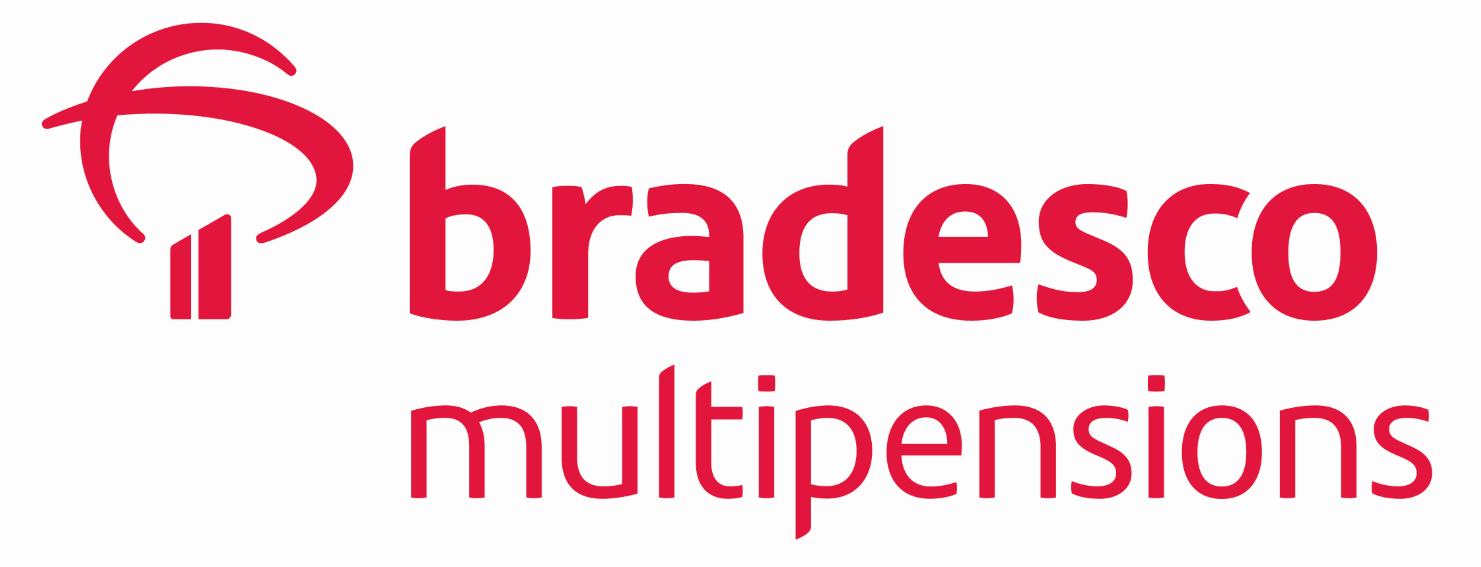 InstituidorInstituidorInstituidorInstituidorInstituidorInstituidorInstituidorInstituidorInstituidorInstituidorInstituidorInstituidorMatrícula no PlanoMatrícula no PlanoMatrícula no PlanoMatrícula no PlanoMatrícula no PlanoNome Completo do Participante (sem abreviações)Nome Completo do Participante (sem abreviações)Nome Completo do Participante (sem abreviações)Nome Completo do Participante (sem abreviações)Nome Completo do Participante (sem abreviações)Nome Completo do Participante (sem abreviações)Nome Completo do Participante (sem abreviações)Nome Completo do Participante (sem abreviações)Nome Completo do Participante (sem abreviações)Nome Completo do Participante (sem abreviações)Nome Completo do Participante (sem abreviações)Nome Completo do Participante (sem abreviações)CPF NºCPF NºCPF NºCPF NºCPF NºCEPEndereço (Logradouro)Endereço (Logradouro)Endereço (Logradouro)Endereço (Logradouro)Endereço (Logradouro)Endereço (Logradouro)Endereço (Logradouro)Endereço (Logradouro)Endereço (Logradouro)Endereço (Logradouro)Endereço (Logradouro)Endereço (Logradouro)Endereço (Logradouro)NúmeroNúmeroNúmeroComplementoComplementoPaísPaísPaísPaísUFUFUFMunicípioMunicípioMunicípioBairroBairroBairroBairroBairroTelefone Comercial(      )      Telefone Comercial(      )      Telefone Comercial(      )      Telefone Comercial(      )      Telefone Celular(      )      Telefone Celular(      )      Telefone Celular(      )      Telefone Residencial(      )      Telefone Residencial(      )      Telefone Residencial(      )      Telefone Residencial(      )      Telefone Residencial(      )      E-mailE-mailE-mailE-mailE-mailBenefícioBenefícioBenefícioBenefícioBenefícioBenefícioBenefícioBenefícioForma de Recebimento do BenefícioForma de Recebimento do BenefícioForma de Recebimento do BenefícioForma de Recebimento do BenefícioForma de Recebimento do BenefícioForma de Recebimento do BenefícioForma de Recebimento do BenefícioForma de Recebimento do BenefícioDe acordo com o Regulamento do Plano de Aposentadoria ACRICELPREV, instituído pelo Instituidor, solicito a alteração da forma de recebimento do meu Benefício, passando a vigorar a forma assinalada abaixo: Renda Mensal por Percentual: determinada a cada mês pela aplicação do percentual de      % (até 3,5%) incidente sobre o saldo da Conta de Participante. Renda Mensal de Valor Constante: de valor monetário fixo de R$      , limitado a 3,5% do saldo de Conta de Participante.A partir da concessão do Benefício, o Participante/Beneficiário poderá optar pelo recebimento de: Adiantamento do valor de R$       a ser creditado na minha conta corrente no mês de      /      . Adiantamento do valor de R$       a ser creditado na minha conta corrente no período de      /      até      /     . Adiantamento equivalente a      % do meu saldo de conta a ser creditado na minha conta corrente no mês de      /      . Adiantamento equivalente a      % do meu saldo de conta a ser creditado na minha conta corrente no período de      /      até      /     .Mediante requerimento dirigido ao MultiBra Instituidor, a qualquer momento o Assistido poderá alterar o percentual da renda mensal e, no mês de dezembro, o valor monetário fixo (no caso de renda mensal de valor constante).De acordo com o Regulamento do Plano de Aposentadoria ACRICELPREV, instituído pelo Instituidor, solicito a alteração da forma de recebimento do meu Benefício, passando a vigorar a forma assinalada abaixo: Renda Mensal por Percentual: determinada a cada mês pela aplicação do percentual de      % (até 3,5%) incidente sobre o saldo da Conta de Participante. Renda Mensal de Valor Constante: de valor monetário fixo de R$      , limitado a 3,5% do saldo de Conta de Participante.A partir da concessão do Benefício, o Participante/Beneficiário poderá optar pelo recebimento de: Adiantamento do valor de R$       a ser creditado na minha conta corrente no mês de      /      . Adiantamento do valor de R$       a ser creditado na minha conta corrente no período de      /      até      /     . Adiantamento equivalente a      % do meu saldo de conta a ser creditado na minha conta corrente no mês de      /      . Adiantamento equivalente a      % do meu saldo de conta a ser creditado na minha conta corrente no período de      /      até      /     .Mediante requerimento dirigido ao MultiBra Instituidor, a qualquer momento o Assistido poderá alterar o percentual da renda mensal e, no mês de dezembro, o valor monetário fixo (no caso de renda mensal de valor constante).De acordo com o Regulamento do Plano de Aposentadoria ACRICELPREV, instituído pelo Instituidor, solicito a alteração da forma de recebimento do meu Benefício, passando a vigorar a forma assinalada abaixo: Renda Mensal por Percentual: determinada a cada mês pela aplicação do percentual de      % (até 3,5%) incidente sobre o saldo da Conta de Participante. Renda Mensal de Valor Constante: de valor monetário fixo de R$      , limitado a 3,5% do saldo de Conta de Participante.A partir da concessão do Benefício, o Participante/Beneficiário poderá optar pelo recebimento de: Adiantamento do valor de R$       a ser creditado na minha conta corrente no mês de      /      . Adiantamento do valor de R$       a ser creditado na minha conta corrente no período de      /      até      /     . Adiantamento equivalente a      % do meu saldo de conta a ser creditado na minha conta corrente no mês de      /      . Adiantamento equivalente a      % do meu saldo de conta a ser creditado na minha conta corrente no período de      /      até      /     .Mediante requerimento dirigido ao MultiBra Instituidor, a qualquer momento o Assistido poderá alterar o percentual da renda mensal e, no mês de dezembro, o valor monetário fixo (no caso de renda mensal de valor constante).De acordo com o Regulamento do Plano de Aposentadoria ACRICELPREV, instituído pelo Instituidor, solicito a alteração da forma de recebimento do meu Benefício, passando a vigorar a forma assinalada abaixo: Renda Mensal por Percentual: determinada a cada mês pela aplicação do percentual de      % (até 3,5%) incidente sobre o saldo da Conta de Participante. Renda Mensal de Valor Constante: de valor monetário fixo de R$      , limitado a 3,5% do saldo de Conta de Participante.A partir da concessão do Benefício, o Participante/Beneficiário poderá optar pelo recebimento de: Adiantamento do valor de R$       a ser creditado na minha conta corrente no mês de      /      . Adiantamento do valor de R$       a ser creditado na minha conta corrente no período de      /      até      /     . Adiantamento equivalente a      % do meu saldo de conta a ser creditado na minha conta corrente no mês de      /      . Adiantamento equivalente a      % do meu saldo de conta a ser creditado na minha conta corrente no período de      /      até      /     .Mediante requerimento dirigido ao MultiBra Instituidor, a qualquer momento o Assistido poderá alterar o percentual da renda mensal e, no mês de dezembro, o valor monetário fixo (no caso de renda mensal de valor constante).De acordo com o Regulamento do Plano de Aposentadoria ACRICELPREV, instituído pelo Instituidor, solicito a alteração da forma de recebimento do meu Benefício, passando a vigorar a forma assinalada abaixo: Renda Mensal por Percentual: determinada a cada mês pela aplicação do percentual de      % (até 3,5%) incidente sobre o saldo da Conta de Participante. Renda Mensal de Valor Constante: de valor monetário fixo de R$      , limitado a 3,5% do saldo de Conta de Participante.A partir da concessão do Benefício, o Participante/Beneficiário poderá optar pelo recebimento de: Adiantamento do valor de R$       a ser creditado na minha conta corrente no mês de      /      . Adiantamento do valor de R$       a ser creditado na minha conta corrente no período de      /      até      /     . Adiantamento equivalente a      % do meu saldo de conta a ser creditado na minha conta corrente no mês de      /      . Adiantamento equivalente a      % do meu saldo de conta a ser creditado na minha conta corrente no período de      /      até      /     .Mediante requerimento dirigido ao MultiBra Instituidor, a qualquer momento o Assistido poderá alterar o percentual da renda mensal e, no mês de dezembro, o valor monetário fixo (no caso de renda mensal de valor constante).De acordo com o Regulamento do Plano de Aposentadoria ACRICELPREV, instituído pelo Instituidor, solicito a alteração da forma de recebimento do meu Benefício, passando a vigorar a forma assinalada abaixo: Renda Mensal por Percentual: determinada a cada mês pela aplicação do percentual de      % (até 3,5%) incidente sobre o saldo da Conta de Participante. Renda Mensal de Valor Constante: de valor monetário fixo de R$      , limitado a 3,5% do saldo de Conta de Participante.A partir da concessão do Benefício, o Participante/Beneficiário poderá optar pelo recebimento de: Adiantamento do valor de R$       a ser creditado na minha conta corrente no mês de      /      . Adiantamento do valor de R$       a ser creditado na minha conta corrente no período de      /      até      /     . Adiantamento equivalente a      % do meu saldo de conta a ser creditado na minha conta corrente no mês de      /      . Adiantamento equivalente a      % do meu saldo de conta a ser creditado na minha conta corrente no período de      /      até      /     .Mediante requerimento dirigido ao MultiBra Instituidor, a qualquer momento o Assistido poderá alterar o percentual da renda mensal e, no mês de dezembro, o valor monetário fixo (no caso de renda mensal de valor constante).De acordo com o Regulamento do Plano de Aposentadoria ACRICELPREV, instituído pelo Instituidor, solicito a alteração da forma de recebimento do meu Benefício, passando a vigorar a forma assinalada abaixo: Renda Mensal por Percentual: determinada a cada mês pela aplicação do percentual de      % (até 3,5%) incidente sobre o saldo da Conta de Participante. Renda Mensal de Valor Constante: de valor monetário fixo de R$      , limitado a 3,5% do saldo de Conta de Participante.A partir da concessão do Benefício, o Participante/Beneficiário poderá optar pelo recebimento de: Adiantamento do valor de R$       a ser creditado na minha conta corrente no mês de      /      . Adiantamento do valor de R$       a ser creditado na minha conta corrente no período de      /      até      /     . Adiantamento equivalente a      % do meu saldo de conta a ser creditado na minha conta corrente no mês de      /      . Adiantamento equivalente a      % do meu saldo de conta a ser creditado na minha conta corrente no período de      /      até      /     .Mediante requerimento dirigido ao MultiBra Instituidor, a qualquer momento o Assistido poderá alterar o percentual da renda mensal e, no mês de dezembro, o valor monetário fixo (no caso de renda mensal de valor constante).De acordo com o Regulamento do Plano de Aposentadoria ACRICELPREV, instituído pelo Instituidor, solicito a alteração da forma de recebimento do meu Benefício, passando a vigorar a forma assinalada abaixo: Renda Mensal por Percentual: determinada a cada mês pela aplicação do percentual de      % (até 3,5%) incidente sobre o saldo da Conta de Participante. Renda Mensal de Valor Constante: de valor monetário fixo de R$      , limitado a 3,5% do saldo de Conta de Participante.A partir da concessão do Benefício, o Participante/Beneficiário poderá optar pelo recebimento de: Adiantamento do valor de R$       a ser creditado na minha conta corrente no mês de      /      . Adiantamento do valor de R$       a ser creditado na minha conta corrente no período de      /      até      /     . Adiantamento equivalente a      % do meu saldo de conta a ser creditado na minha conta corrente no mês de      /      . Adiantamento equivalente a      % do meu saldo de conta a ser creditado na minha conta corrente no período de      /      até      /     .Mediante requerimento dirigido ao MultiBra Instituidor, a qualquer momento o Assistido poderá alterar o percentual da renda mensal e, no mês de dezembro, o valor monetário fixo (no caso de renda mensal de valor constante).De acordo com o Regulamento do Plano de Aposentadoria ACRICELPREV, instituído pelo Instituidor, solicito a alteração da forma de recebimento do meu Benefício, passando a vigorar a forma assinalada abaixo: Renda Mensal por Percentual: determinada a cada mês pela aplicação do percentual de      % (até 3,5%) incidente sobre o saldo da Conta de Participante. Renda Mensal de Valor Constante: de valor monetário fixo de R$      , limitado a 3,5% do saldo de Conta de Participante.A partir da concessão do Benefício, o Participante/Beneficiário poderá optar pelo recebimento de: Adiantamento do valor de R$       a ser creditado na minha conta corrente no mês de      /      . Adiantamento do valor de R$       a ser creditado na minha conta corrente no período de      /      até      /     . Adiantamento equivalente a      % do meu saldo de conta a ser creditado na minha conta corrente no mês de      /      . Adiantamento equivalente a      % do meu saldo de conta a ser creditado na minha conta corrente no período de      /      até      /     .Mediante requerimento dirigido ao MultiBra Instituidor, a qualquer momento o Assistido poderá alterar o percentual da renda mensal e, no mês de dezembro, o valor monetário fixo (no caso de renda mensal de valor constante).De acordo com o Regulamento do Plano de Aposentadoria ACRICELPREV, instituído pelo Instituidor, solicito a alteração da forma de recebimento do meu Benefício, passando a vigorar a forma assinalada abaixo: Renda Mensal por Percentual: determinada a cada mês pela aplicação do percentual de      % (até 3,5%) incidente sobre o saldo da Conta de Participante. Renda Mensal de Valor Constante: de valor monetário fixo de R$      , limitado a 3,5% do saldo de Conta de Participante.A partir da concessão do Benefício, o Participante/Beneficiário poderá optar pelo recebimento de: Adiantamento do valor de R$       a ser creditado na minha conta corrente no mês de      /      . Adiantamento do valor de R$       a ser creditado na minha conta corrente no período de      /      até      /     . Adiantamento equivalente a      % do meu saldo de conta a ser creditado na minha conta corrente no mês de      /      . Adiantamento equivalente a      % do meu saldo de conta a ser creditado na minha conta corrente no período de      /      até      /     .Mediante requerimento dirigido ao MultiBra Instituidor, a qualquer momento o Assistido poderá alterar o percentual da renda mensal e, no mês de dezembro, o valor monetário fixo (no caso de renda mensal de valor constante).De acordo com o Regulamento do Plano de Aposentadoria ACRICELPREV, instituído pelo Instituidor, solicito a alteração da forma de recebimento do meu Benefício, passando a vigorar a forma assinalada abaixo: Renda Mensal por Percentual: determinada a cada mês pela aplicação do percentual de      % (até 3,5%) incidente sobre o saldo da Conta de Participante. Renda Mensal de Valor Constante: de valor monetário fixo de R$      , limitado a 3,5% do saldo de Conta de Participante.A partir da concessão do Benefício, o Participante/Beneficiário poderá optar pelo recebimento de: Adiantamento do valor de R$       a ser creditado na minha conta corrente no mês de      /      . Adiantamento do valor de R$       a ser creditado na minha conta corrente no período de      /      até      /     . Adiantamento equivalente a      % do meu saldo de conta a ser creditado na minha conta corrente no mês de      /      . Adiantamento equivalente a      % do meu saldo de conta a ser creditado na minha conta corrente no período de      /      até      /     .Mediante requerimento dirigido ao MultiBra Instituidor, a qualquer momento o Assistido poderá alterar o percentual da renda mensal e, no mês de dezembro, o valor monetário fixo (no caso de renda mensal de valor constante).De acordo com o Regulamento do Plano de Aposentadoria ACRICELPREV, instituído pelo Instituidor, solicito a alteração da forma de recebimento do meu Benefício, passando a vigorar a forma assinalada abaixo: Renda Mensal por Percentual: determinada a cada mês pela aplicação do percentual de      % (até 3,5%) incidente sobre o saldo da Conta de Participante. Renda Mensal de Valor Constante: de valor monetário fixo de R$      , limitado a 3,5% do saldo de Conta de Participante.A partir da concessão do Benefício, o Participante/Beneficiário poderá optar pelo recebimento de: Adiantamento do valor de R$       a ser creditado na minha conta corrente no mês de      /      . Adiantamento do valor de R$       a ser creditado na minha conta corrente no período de      /      até      /     . Adiantamento equivalente a      % do meu saldo de conta a ser creditado na minha conta corrente no mês de      /      . Adiantamento equivalente a      % do meu saldo de conta a ser creditado na minha conta corrente no período de      /      até      /     .Mediante requerimento dirigido ao MultiBra Instituidor, a qualquer momento o Assistido poderá alterar o percentual da renda mensal e, no mês de dezembro, o valor monetário fixo (no caso de renda mensal de valor constante).De acordo com o Regulamento do Plano de Aposentadoria ACRICELPREV, instituído pelo Instituidor, solicito a alteração da forma de recebimento do meu Benefício, passando a vigorar a forma assinalada abaixo: Renda Mensal por Percentual: determinada a cada mês pela aplicação do percentual de      % (até 3,5%) incidente sobre o saldo da Conta de Participante. Renda Mensal de Valor Constante: de valor monetário fixo de R$      , limitado a 3,5% do saldo de Conta de Participante.A partir da concessão do Benefício, o Participante/Beneficiário poderá optar pelo recebimento de: Adiantamento do valor de R$       a ser creditado na minha conta corrente no mês de      /      . Adiantamento do valor de R$       a ser creditado na minha conta corrente no período de      /      até      /     . Adiantamento equivalente a      % do meu saldo de conta a ser creditado na minha conta corrente no mês de      /      . Adiantamento equivalente a      % do meu saldo de conta a ser creditado na minha conta corrente no período de      /      até      /     .Mediante requerimento dirigido ao MultiBra Instituidor, a qualquer momento o Assistido poderá alterar o percentual da renda mensal e, no mês de dezembro, o valor monetário fixo (no caso de renda mensal de valor constante).De acordo com o Regulamento do Plano de Aposentadoria ACRICELPREV, instituído pelo Instituidor, solicito a alteração da forma de recebimento do meu Benefício, passando a vigorar a forma assinalada abaixo: Renda Mensal por Percentual: determinada a cada mês pela aplicação do percentual de      % (até 3,5%) incidente sobre o saldo da Conta de Participante. Renda Mensal de Valor Constante: de valor monetário fixo de R$      , limitado a 3,5% do saldo de Conta de Participante.A partir da concessão do Benefício, o Participante/Beneficiário poderá optar pelo recebimento de: Adiantamento do valor de R$       a ser creditado na minha conta corrente no mês de      /      . Adiantamento do valor de R$       a ser creditado na minha conta corrente no período de      /      até      /     . Adiantamento equivalente a      % do meu saldo de conta a ser creditado na minha conta corrente no mês de      /      . Adiantamento equivalente a      % do meu saldo de conta a ser creditado na minha conta corrente no período de      /      até      /     .Mediante requerimento dirigido ao MultiBra Instituidor, a qualquer momento o Assistido poderá alterar o percentual da renda mensal e, no mês de dezembro, o valor monetário fixo (no caso de renda mensal de valor constante).De acordo com o Regulamento do Plano de Aposentadoria ACRICELPREV, instituído pelo Instituidor, solicito a alteração da forma de recebimento do meu Benefício, passando a vigorar a forma assinalada abaixo: Renda Mensal por Percentual: determinada a cada mês pela aplicação do percentual de      % (até 3,5%) incidente sobre o saldo da Conta de Participante. Renda Mensal de Valor Constante: de valor monetário fixo de R$      , limitado a 3,5% do saldo de Conta de Participante.A partir da concessão do Benefício, o Participante/Beneficiário poderá optar pelo recebimento de: Adiantamento do valor de R$       a ser creditado na minha conta corrente no mês de      /      . Adiantamento do valor de R$       a ser creditado na minha conta corrente no período de      /      até      /     . Adiantamento equivalente a      % do meu saldo de conta a ser creditado na minha conta corrente no mês de      /      . Adiantamento equivalente a      % do meu saldo de conta a ser creditado na minha conta corrente no período de      /      até      /     .Mediante requerimento dirigido ao MultiBra Instituidor, a qualquer momento o Assistido poderá alterar o percentual da renda mensal e, no mês de dezembro, o valor monetário fixo (no caso de renda mensal de valor constante).De acordo com o Regulamento do Plano de Aposentadoria ACRICELPREV, instituído pelo Instituidor, solicito a alteração da forma de recebimento do meu Benefício, passando a vigorar a forma assinalada abaixo: Renda Mensal por Percentual: determinada a cada mês pela aplicação do percentual de      % (até 3,5%) incidente sobre o saldo da Conta de Participante. Renda Mensal de Valor Constante: de valor monetário fixo de R$      , limitado a 3,5% do saldo de Conta de Participante.A partir da concessão do Benefício, o Participante/Beneficiário poderá optar pelo recebimento de: Adiantamento do valor de R$       a ser creditado na minha conta corrente no mês de      /      . Adiantamento do valor de R$       a ser creditado na minha conta corrente no período de      /      até      /     . Adiantamento equivalente a      % do meu saldo de conta a ser creditado na minha conta corrente no mês de      /      . Adiantamento equivalente a      % do meu saldo de conta a ser creditado na minha conta corrente no período de      /      até      /     .Mediante requerimento dirigido ao MultiBra Instituidor, a qualquer momento o Assistido poderá alterar o percentual da renda mensal e, no mês de dezembro, o valor monetário fixo (no caso de renda mensal de valor constante).Dados para Crédito Bancário (Somente Conta Corrente)Dados para Crédito Bancário (Somente Conta Corrente)Dados para Crédito Bancário (Somente Conta Corrente)Dados para Crédito Bancário (Somente Conta Corrente)Dados para Crédito Bancário (Somente Conta Corrente)Dados para Crédito Bancário (Somente Conta Corrente)Dados para Crédito Bancário (Somente Conta Corrente)Dados para Crédito Bancário (Somente Conta Corrente)Dados para Crédito Bancário (Somente Conta Corrente)Dados para Crédito Bancário (Somente Conta Corrente)Dados para Crédito Bancário (Somente Conta Corrente)Dados para Crédito Bancário (Somente Conta Corrente)Dados para Crédito Bancário (Somente Conta Corrente)Dados para Crédito Bancário (Somente Conta Corrente)Dados para Crédito Bancário (Somente Conta Corrente)Dados para Crédito Bancário (Somente Conta Corrente)Dados para Crédito Bancário (Somente Conta Corrente)Nome do CorrentistaNome do CorrentistaNome do CorrentistaNome do CorrentistaNome do CorrentistaNome do CorrentistaNome do CorrentistaNome do CorrentistaNome do CorrentistaNome do CorrentistaCPF NºCPF NºCPF NºCPF NºCPF NºCPF NºCPF NºNome do BancoNome do BancoNome do BancoNome do BancoNome do BancoCódigo do BancoCódigo do BancoCódigo do BancoNome da AgênciaNome da AgênciaNome da AgênciaNome da AgênciaNome da AgênciaNome da AgênciaNome da AgênciaCódigo da AgênciaCódigo da AgênciaNúmero da ContaNúmero da ContaNúmero da ContaNúmero da ContaNúmero da ContaCidade da AgênciaCidade da AgênciaCidade da AgênciaCidade da AgênciaCidade da AgênciaCidade da AgênciaEstadoEstadoEstadoEstadoEstadoEstadoDeclaração do ParticipanteNa qualidade de Participante/Beneficiário do Plano de Aposentadoria ACRICELPREV instituído pelo Instituidor, através de adesão ao MultiBRA Instituidor – Fundo Múltiplo, vem requerer a alteração na forma de recebimento do Benefício, a ser calculado conforme estabelecido no Regulamento do Plano de Aposentadoria  ACRICELPREV, do qual declaro plena ciência._______________________________                     ______________________________________________         Local e data                                                              Assinatura do Participante (Firma Reconhecida)                      *Dispensado o Reconhecimento de Firma em caso de assinatura do Representante Outorgado do Plano de Benefícios.Declaração do ParticipanteNa qualidade de Participante/Beneficiário do Plano de Aposentadoria ACRICELPREV instituído pelo Instituidor, através de adesão ao MultiBRA Instituidor – Fundo Múltiplo, vem requerer a alteração na forma de recebimento do Benefício, a ser calculado conforme estabelecido no Regulamento do Plano de Aposentadoria  ACRICELPREV, do qual declaro plena ciência._______________________________                     ______________________________________________         Local e data                                                              Assinatura do Participante (Firma Reconhecida)                      *Dispensado o Reconhecimento de Firma em caso de assinatura do Representante Outorgado do Plano de Benefícios.Declaração do ParticipanteNa qualidade de Participante/Beneficiário do Plano de Aposentadoria ACRICELPREV instituído pelo Instituidor, através de adesão ao MultiBRA Instituidor – Fundo Múltiplo, vem requerer a alteração na forma de recebimento do Benefício, a ser calculado conforme estabelecido no Regulamento do Plano de Aposentadoria  ACRICELPREV, do qual declaro plena ciência._______________________________                     ______________________________________________         Local e data                                                              Assinatura do Participante (Firma Reconhecida)                      *Dispensado o Reconhecimento de Firma em caso de assinatura do Representante Outorgado do Plano de Benefícios.Declaração do ParticipanteNa qualidade de Participante/Beneficiário do Plano de Aposentadoria ACRICELPREV instituído pelo Instituidor, através de adesão ao MultiBRA Instituidor – Fundo Múltiplo, vem requerer a alteração na forma de recebimento do Benefício, a ser calculado conforme estabelecido no Regulamento do Plano de Aposentadoria  ACRICELPREV, do qual declaro plena ciência._______________________________                     ______________________________________________         Local e data                                                              Assinatura do Participante (Firma Reconhecida)                      *Dispensado o Reconhecimento de Firma em caso de assinatura do Representante Outorgado do Plano de Benefícios.Declaração do ParticipanteNa qualidade de Participante/Beneficiário do Plano de Aposentadoria ACRICELPREV instituído pelo Instituidor, através de adesão ao MultiBRA Instituidor – Fundo Múltiplo, vem requerer a alteração na forma de recebimento do Benefício, a ser calculado conforme estabelecido no Regulamento do Plano de Aposentadoria  ACRICELPREV, do qual declaro plena ciência._______________________________                     ______________________________________________         Local e data                                                              Assinatura do Participante (Firma Reconhecida)                      *Dispensado o Reconhecimento de Firma em caso de assinatura do Representante Outorgado do Plano de Benefícios.Declaração do ParticipanteNa qualidade de Participante/Beneficiário do Plano de Aposentadoria ACRICELPREV instituído pelo Instituidor, através de adesão ao MultiBRA Instituidor – Fundo Múltiplo, vem requerer a alteração na forma de recebimento do Benefício, a ser calculado conforme estabelecido no Regulamento do Plano de Aposentadoria  ACRICELPREV, do qual declaro plena ciência._______________________________                     ______________________________________________         Local e data                                                              Assinatura do Participante (Firma Reconhecida)                      *Dispensado o Reconhecimento de Firma em caso de assinatura do Representante Outorgado do Plano de Benefícios.Declaração do ParticipanteNa qualidade de Participante/Beneficiário do Plano de Aposentadoria ACRICELPREV instituído pelo Instituidor, através de adesão ao MultiBRA Instituidor – Fundo Múltiplo, vem requerer a alteração na forma de recebimento do Benefício, a ser calculado conforme estabelecido no Regulamento do Plano de Aposentadoria  ACRICELPREV, do qual declaro plena ciência._______________________________                     ______________________________________________         Local e data                                                              Assinatura do Participante (Firma Reconhecida)                      *Dispensado o Reconhecimento de Firma em caso de assinatura do Representante Outorgado do Plano de Benefícios.Declaração do ParticipanteNa qualidade de Participante/Beneficiário do Plano de Aposentadoria ACRICELPREV instituído pelo Instituidor, através de adesão ao MultiBRA Instituidor – Fundo Múltiplo, vem requerer a alteração na forma de recebimento do Benefício, a ser calculado conforme estabelecido no Regulamento do Plano de Aposentadoria  ACRICELPREV, do qual declaro plena ciência._______________________________                     ______________________________________________         Local e data                                                              Assinatura do Participante (Firma Reconhecida)                      *Dispensado o Reconhecimento de Firma em caso de assinatura do Representante Outorgado do Plano de Benefícios.Declaração do ParticipanteNa qualidade de Participante/Beneficiário do Plano de Aposentadoria ACRICELPREV instituído pelo Instituidor, através de adesão ao MultiBRA Instituidor – Fundo Múltiplo, vem requerer a alteração na forma de recebimento do Benefício, a ser calculado conforme estabelecido no Regulamento do Plano de Aposentadoria  ACRICELPREV, do qual declaro plena ciência._______________________________                     ______________________________________________         Local e data                                                              Assinatura do Participante (Firma Reconhecida)                      *Dispensado o Reconhecimento de Firma em caso de assinatura do Representante Outorgado do Plano de Benefícios.Declaração do ParticipanteNa qualidade de Participante/Beneficiário do Plano de Aposentadoria ACRICELPREV instituído pelo Instituidor, através de adesão ao MultiBRA Instituidor – Fundo Múltiplo, vem requerer a alteração na forma de recebimento do Benefício, a ser calculado conforme estabelecido no Regulamento do Plano de Aposentadoria  ACRICELPREV, do qual declaro plena ciência._______________________________                     ______________________________________________         Local e data                                                              Assinatura do Participante (Firma Reconhecida)                      *Dispensado o Reconhecimento de Firma em caso de assinatura do Representante Outorgado do Plano de Benefícios.Declaração do ParticipanteNa qualidade de Participante/Beneficiário do Plano de Aposentadoria ACRICELPREV instituído pelo Instituidor, através de adesão ao MultiBRA Instituidor – Fundo Múltiplo, vem requerer a alteração na forma de recebimento do Benefício, a ser calculado conforme estabelecido no Regulamento do Plano de Aposentadoria  ACRICELPREV, do qual declaro plena ciência._______________________________                     ______________________________________________         Local e data                                                              Assinatura do Participante (Firma Reconhecida)                      *Dispensado o Reconhecimento de Firma em caso de assinatura do Representante Outorgado do Plano de Benefícios.Declaração do ParticipanteNa qualidade de Participante/Beneficiário do Plano de Aposentadoria ACRICELPREV instituído pelo Instituidor, através de adesão ao MultiBRA Instituidor – Fundo Múltiplo, vem requerer a alteração na forma de recebimento do Benefício, a ser calculado conforme estabelecido no Regulamento do Plano de Aposentadoria  ACRICELPREV, do qual declaro plena ciência._______________________________                     ______________________________________________         Local e data                                                              Assinatura do Participante (Firma Reconhecida)                      *Dispensado o Reconhecimento de Firma em caso de assinatura do Representante Outorgado do Plano de Benefícios.Declaração do ParticipanteNa qualidade de Participante/Beneficiário do Plano de Aposentadoria ACRICELPREV instituído pelo Instituidor, através de adesão ao MultiBRA Instituidor – Fundo Múltiplo, vem requerer a alteração na forma de recebimento do Benefício, a ser calculado conforme estabelecido no Regulamento do Plano de Aposentadoria  ACRICELPREV, do qual declaro plena ciência._______________________________                     ______________________________________________         Local e data                                                              Assinatura do Participante (Firma Reconhecida)                      *Dispensado o Reconhecimento de Firma em caso de assinatura do Representante Outorgado do Plano de Benefícios.Declaração do ParticipanteNa qualidade de Participante/Beneficiário do Plano de Aposentadoria ACRICELPREV instituído pelo Instituidor, através de adesão ao MultiBRA Instituidor – Fundo Múltiplo, vem requerer a alteração na forma de recebimento do Benefício, a ser calculado conforme estabelecido no Regulamento do Plano de Aposentadoria  ACRICELPREV, do qual declaro plena ciência._______________________________                     ______________________________________________         Local e data                                                              Assinatura do Participante (Firma Reconhecida)                      *Dispensado o Reconhecimento de Firma em caso de assinatura do Representante Outorgado do Plano de Benefícios.Declaração do ParticipanteNa qualidade de Participante/Beneficiário do Plano de Aposentadoria ACRICELPREV instituído pelo Instituidor, através de adesão ao MultiBRA Instituidor – Fundo Múltiplo, vem requerer a alteração na forma de recebimento do Benefício, a ser calculado conforme estabelecido no Regulamento do Plano de Aposentadoria  ACRICELPREV, do qual declaro plena ciência._______________________________                     ______________________________________________         Local e data                                                              Assinatura do Participante (Firma Reconhecida)                      *Dispensado o Reconhecimento de Firma em caso de assinatura do Representante Outorgado do Plano de Benefícios.Declaração do ParticipanteNa qualidade de Participante/Beneficiário do Plano de Aposentadoria ACRICELPREV instituído pelo Instituidor, através de adesão ao MultiBRA Instituidor – Fundo Múltiplo, vem requerer a alteração na forma de recebimento do Benefício, a ser calculado conforme estabelecido no Regulamento do Plano de Aposentadoria  ACRICELPREV, do qual declaro plena ciência._______________________________                     ______________________________________________         Local e data                                                              Assinatura do Participante (Firma Reconhecida)                      *Dispensado o Reconhecimento de Firma em caso de assinatura do Representante Outorgado do Plano de Benefícios.Declaração do ParticipanteNa qualidade de Participante/Beneficiário do Plano de Aposentadoria ACRICELPREV instituído pelo Instituidor, através de adesão ao MultiBRA Instituidor – Fundo Múltiplo, vem requerer a alteração na forma de recebimento do Benefício, a ser calculado conforme estabelecido no Regulamento do Plano de Aposentadoria  ACRICELPREV, do qual declaro plena ciência._______________________________                     ______________________________________________         Local e data                                                              Assinatura do Participante (Firma Reconhecida)                      *Dispensado o Reconhecimento de Firma em caso de assinatura do Representante Outorgado do Plano de Benefícios.Declaração do InstituidorResponsabilizo-me pela exatidão das informações prestadas à vista dos originais dos documentos comprobatórios e dos demais elementos das informações apresentadas._______________________________                     ______________________________________________         Local e data                                                              Assinatura e carimbo do Representante Outorgado do Plano de BenefíciosDeclaração do InstituidorResponsabilizo-me pela exatidão das informações prestadas à vista dos originais dos documentos comprobatórios e dos demais elementos das informações apresentadas._______________________________                     ______________________________________________         Local e data                                                              Assinatura e carimbo do Representante Outorgado do Plano de BenefíciosDeclaração do InstituidorResponsabilizo-me pela exatidão das informações prestadas à vista dos originais dos documentos comprobatórios e dos demais elementos das informações apresentadas._______________________________                     ______________________________________________         Local e data                                                              Assinatura e carimbo do Representante Outorgado do Plano de BenefíciosDeclaração do InstituidorResponsabilizo-me pela exatidão das informações prestadas à vista dos originais dos documentos comprobatórios e dos demais elementos das informações apresentadas._______________________________                     ______________________________________________         Local e data                                                              Assinatura e carimbo do Representante Outorgado do Plano de BenefíciosDeclaração do InstituidorResponsabilizo-me pela exatidão das informações prestadas à vista dos originais dos documentos comprobatórios e dos demais elementos das informações apresentadas._______________________________                     ______________________________________________         Local e data                                                              Assinatura e carimbo do Representante Outorgado do Plano de BenefíciosDeclaração do InstituidorResponsabilizo-me pela exatidão das informações prestadas à vista dos originais dos documentos comprobatórios e dos demais elementos das informações apresentadas._______________________________                     ______________________________________________         Local e data                                                              Assinatura e carimbo do Representante Outorgado do Plano de BenefíciosDeclaração do InstituidorResponsabilizo-me pela exatidão das informações prestadas à vista dos originais dos documentos comprobatórios e dos demais elementos das informações apresentadas._______________________________                     ______________________________________________         Local e data                                                              Assinatura e carimbo do Representante Outorgado do Plano de BenefíciosDeclaração do InstituidorResponsabilizo-me pela exatidão das informações prestadas à vista dos originais dos documentos comprobatórios e dos demais elementos das informações apresentadas._______________________________                     ______________________________________________         Local e data                                                              Assinatura e carimbo do Representante Outorgado do Plano de BenefíciosDeclaração do InstituidorResponsabilizo-me pela exatidão das informações prestadas à vista dos originais dos documentos comprobatórios e dos demais elementos das informações apresentadas._______________________________                     ______________________________________________         Local e data                                                              Assinatura e carimbo do Representante Outorgado do Plano de BenefíciosDeclaração do InstituidorResponsabilizo-me pela exatidão das informações prestadas à vista dos originais dos documentos comprobatórios e dos demais elementos das informações apresentadas._______________________________                     ______________________________________________         Local e data                                                              Assinatura e carimbo do Representante Outorgado do Plano de BenefíciosDeclaração do InstituidorResponsabilizo-me pela exatidão das informações prestadas à vista dos originais dos documentos comprobatórios e dos demais elementos das informações apresentadas._______________________________                     ______________________________________________         Local e data                                                              Assinatura e carimbo do Representante Outorgado do Plano de BenefíciosDeclaração do InstituidorResponsabilizo-me pela exatidão das informações prestadas à vista dos originais dos documentos comprobatórios e dos demais elementos das informações apresentadas._______________________________                     ______________________________________________         Local e data                                                              Assinatura e carimbo do Representante Outorgado do Plano de BenefíciosDeclaração do InstituidorResponsabilizo-me pela exatidão das informações prestadas à vista dos originais dos documentos comprobatórios e dos demais elementos das informações apresentadas._______________________________                     ______________________________________________         Local e data                                                              Assinatura e carimbo do Representante Outorgado do Plano de BenefíciosDeclaração do InstituidorResponsabilizo-me pela exatidão das informações prestadas à vista dos originais dos documentos comprobatórios e dos demais elementos das informações apresentadas._______________________________                     ______________________________________________         Local e data                                                              Assinatura e carimbo do Representante Outorgado do Plano de BenefíciosDeclaração do InstituidorResponsabilizo-me pela exatidão das informações prestadas à vista dos originais dos documentos comprobatórios e dos demais elementos das informações apresentadas._______________________________                     ______________________________________________         Local e data                                                              Assinatura e carimbo do Representante Outorgado do Plano de BenefíciosDeclaração do InstituidorResponsabilizo-me pela exatidão das informações prestadas à vista dos originais dos documentos comprobatórios e dos demais elementos das informações apresentadas._______________________________                     ______________________________________________         Local e data                                                              Assinatura e carimbo do Representante Outorgado do Plano de BenefíciosDeclaração do InstituidorResponsabilizo-me pela exatidão das informações prestadas à vista dos originais dos documentos comprobatórios e dos demais elementos das informações apresentadas._______________________________                     ______________________________________________         Local e data                                                              Assinatura e carimbo do Representante Outorgado do Plano de Benefícios